Rayonner la Joie d’Etre Soi !Du vendredi 9 au dimanche 11 septembre 2022 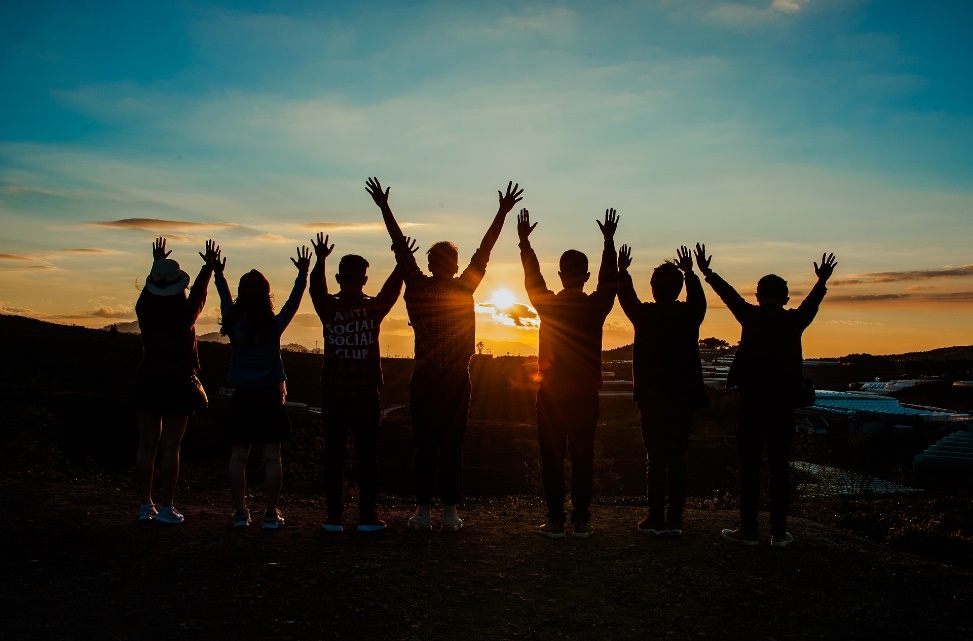 L’objectif de ce week-endL’objectif est d'aller à la rencontre des parts de soi qui sont blessées, occultées, de les mettre en lumière dans la joie et le partage, sans jugement. Vous vous allégez de tout ce qui vous pèse et dont vous n'avez plus besoin.Comme la nature a horreur du vide, en vous libérant de ces schémas répétitifs liés au passé, vous ouvrez en vous de nouveaux espaces et créez un futur, en adéquation avec votre mission de vie.Les pratiques proposées sont des méditations actives, des voyages au tambour, de la danse, des jeux, des rencontres avec l’autre, ainsi que des temps de paroles pour mettre des mots sur vos ressentis et ancrer l'expérience dans la conscience.En ouvrant votre cœur, vous écoutez votre intuition pour faire les bons choix, posez vos limites et vous alignez davantage sur votre nature profonde.Il s’agira de se laisser traverser par les émotions sans interpréter, calmer le mental, laisser l’énergie se libérer et circuler en vous et vivre l'instant présent en s’amusant.-----------------------Votre animatriceChristine Coste, Thérapeute Energéticienne.  J’ai toujours aimé aider les autres et à l’âge de 27 ans j’ai rencontré l’enseignement de l’école de l’Energie Universelle qui m’a permis de développer mon empathie, mon écoute, ma sensibilité, mon intuition et d’utiliser ces qualités pour les mettre au service de ceux qui en ont besoin. J’en éprouve toujours beaucoup de satisfaction et quand je vois les résultats d’une séance je me dis que je suis à ma place. Je propose des soins énergétiques depuis 2013 qui permettent aux personnes qui font appel à mes services à retrouver de l’énergie, une meilleure qualité de vie au quotidien, de l’assurance, à être acteur de leur vie. En débloquant certains schémas répétitifs liés aux blessures émotionnelles de l’enfance, je les aide en libérant les mémoires liées à cette vie, à leurs vies antérieures, ainsi qu’aux lignées familiales (transgénérationnel).Je réharmonise également les habitations qui sont parfois polluées par d’anciennes énergies et mémoires des lieux.Je reçois les messages des défunts que je transmets pendant les soins, ou lors de communication.J’anime des stages et week-end de développement personnel ainsi que des ateliers de travail sur soi en groupe dans la nature. Site internet : https://enallantverssoi.frTél. 06 31 45 72 13Mail : christine.coste@enallantverssoi.frInfos pratiquesVoici quelques informations pratiques pour vous permettre de vous préparer et de participer confortablement à cette rencontre.Le lieu : le pont d’Ostara situé au 9 chemin des Villerons 77820 Le Châtelet en Brie https://le-pont-dostara.business.site/#galleryL’hébergement : le gite comprend plusieurs chambres de 3 à 4 personnes chacune (pas de chambre individuelle), et 3 salles de bain. 
Les draps et les serviettes de toilettes ne sont pas fournis, possibilité d’en louer pour 15€.
Un jacuzzi et une piscine chauffée sont à disposition, prendre votre maillot de bain.
Les horaires : nous vous demandons d’arriver le vendredi à partir de 18h impérativement pour l’installation et le règlement des inscriptions.
Samedi : 9h00 - 18h30. Dimanche : 9h00 – 18h30.Ce qu'il faut apporter pour votre confort : une tenue souple, si possible en coton, pour pouvoir bouger à l'aise, de quoi vous couvrir dans les moments calmes, de l'eau, un tissu pour protéger les coussins et tapis, des chaussures pour l’extérieur type baskets, chaussettes ou chaussons d'intérieur, un petit sac à dos pour les pratiques à l’extérieur, votre maillot de bain, 1 drap de 90, 1 serviette de toilette.
Pour le règlement : merci de prévoir 390€ en espèces ou 740€ pour les couples. Votre chèque d'acompte vous sera restitué.
 Repas : Les repas végétariens seront préparés par une cuisinière, nous pourrons manger sur la terrasse si le temps le permet. 
Pour les pauses boissons chaudes et grignotage vous seront offerts. 
Ne pas boire d’alcool le vendredi soir et pendant le stage.
Transports depuis Paris : l’accès en transport en commun se fait par la gare de Melun, possibilité de venir vous chercher.
Co-voiturage possible je mettrai les stagiaires en relation.
Merci de m'avoir lue jusqu'au bout. Je me réjouis de vous accueillir pour vivre cette expérience ensemble. Je reste à votre écoute pour tout complément d'information.